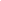 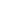 > Tag. Monat. Jahr<> Musterstadt < spielt Tennis> Musterstadt < - Der > TC Musterstadt < feiert den Start in die Sommersaison mit einem großen Tennisfest und lädt alle Tennisinteressierten ein, dabei zu sein. Am > Tag. Monat. Jahr < haben alle Besucher:innen der Anlage in der > Musterstraße, PLZ, Ort < die Gelegenheit, die Attraktivität des Tennissports mit all seinen Facetten hautnah zu erleben und das vielseitige Angebot des > TC Musterstadt < kennenzulernen.> Hier hat der TC Musterstadt die Gelegenheit, seine:n Vorstandsvorsitzende:n zu Wort kommen zu lassen und das Programm vorzustellen, mit denen der Verein die Menschen in seinem Einzugsgebiet auf die Anlage locken und für eine Mitgliedschaft begeistern will: DTB Tennis-Sportabzeichen, Beach Tennis, Padel,Cardio Tennis, Kindertennis/Talentinos, Schnuppertraining, Schaukampf, Kleinfeldtennis, etc. <Mit seinem Tennisfest beteiligt sich der > TC Musterstadt < an der Saisoneröffnung im Rahmen von „Deutschland spielt Tennis“, mit dem der Deutsche Tennis Bund (DTB), die Landesverbände und Tennisclubs in ganz Deutschland gemeinsam ein Zeichen für den Tennissport setzen. Seit der Premiere im Jahr 2007 haben jeweils mehr als 2.000 Vereine an der deutschlandweiten Saisoneröffnung teilgenommen und mit kreativen Ideen sowie einem breit gefächerten Angebot neue Mitglieder gewinnen können. Weitere Informationen zu „Deutschland spielt Tennis“ gibt es im Internet unter www.deutschlandspielttennis.de. Bei Fragen zum Aktionstag des > TC Musterstadt < wende dich bitte an > Name Ansprechpartner <> Anschrift <> Kontaktmöglichkeit, zum Beispiel Telefon oder E-Mail <